BROCKPORT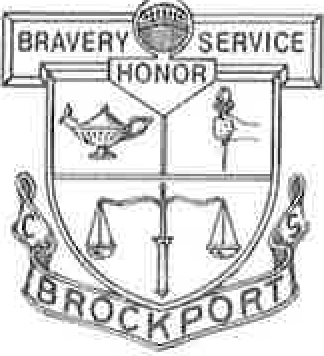 CENTRAL SCHOOL DISTRICTAdministrative Offices:	40 Allen Street, Brockport, NY 14420 Phone: (585) 637-1810 Fax: (585) 637-0165BUDGET COMMITTEE MEETINGWednesday, January 15, 2020Time: 8:45 am -11:30 am District Office Board Room)c. file